		บันทึกข้อความ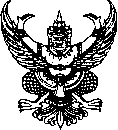 ส่วนราชการ     	 ที่    	วันที่        เรื่อง   ขออนุมัติเบิกเงินโครงการวิจัยฯ งวดที่  เรียน  อธิการบดีมหาวิทยาลัยเทคโนโลยีราชมงคลล้านนาตามที่ มหาวิทยาลัยเทคโนโลยีราชมงคลล้านนา ได้อนุมัติให้ดำเนินโครงการวิจัย                             เรื่อง                                                                                         จำนวน	                    	บาท     (	                        ) ประจำปี ๒๕๖๕ ดังแนบ (แบบ วจ.๑) เพื่อให้การดำเนินการด้านงานวิจัยเป็นไปตามแผนการดำเนินโครงการจึงเรียนมาเพื่อโปรดพิจารณาอนุมัติเบิกเงินงวดที่ ...........  ในหมวด ค่าใช้สอย ค่าวัสดุ เพื่อดำเนินการงานวิจัย เป็นจำนวนเงิน	           	บาท (	                                           )							 ลงชื่อ……………………………......….............				                                         (…………………………………….……)							                 หัวหน้าโครงการวิจัย 